Formati Nr. 8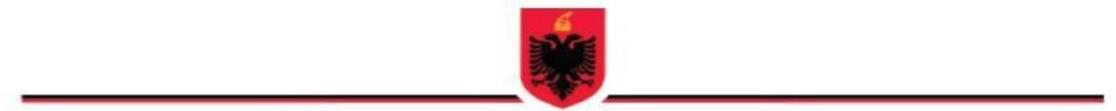 KËRKESË PËR REFUZIM TËAUTORIZIMIT TË INSPEKTIMITNr. III/00000007/A	                          Datë___/___/____		Drejtuar: z/znj.	______________________________							Kryeinspektor (sipas VKM-së për krijimin e ISH-së)							Kërkesë për refuzim të autorizimit nr._____, datë ___/___/____	(plotësohet nga sistemi)Bazuar në pikën 3, të nenit 30, të ligjit nr. 10433, datë 16.6.2011, “Për inspektimin në RepublikënShqipërisë”, kërkohet refuzimi i autorizimit nr.	, datë	, për arsye, si më poshtë:Konflikt interesiProgramim në ...Leje vjetorePaaftësi e përkohshmeEtj.Inspektori shtetëror:1.	NUI:Nënshkrimi, dataREPUBLIKA E SHQIPËRISËMINISTRIA XXXINSPEKTORATI SHTETËROR XXXDREJTORIA RAJONALE______________